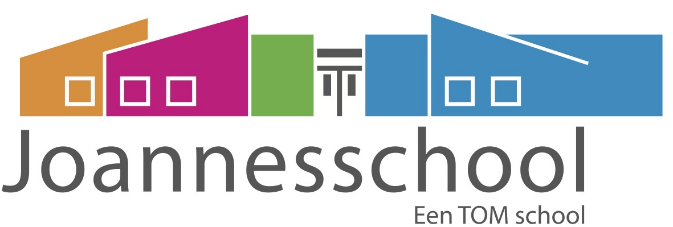 Praktische informatie unit 3/4, 2023-2024AlgemeenSchooltijden
We vinden het belangrijk om half 9 te starten met de lessen. De deur gaat 10 minuten voor aanvang van de schooltijd open. Wilt u zorgen dat uw kind vóór half 9 aanwezig is, zodat we om half 9 kunnen starten met de dag? Vanwege ruimtegebrek, de rust en het aanleren van zelfstandig aan kinderen, verzoeken wij ouders niet mee naar binnen te komen. Wilt u kleine mededelingen (bv. een tandartsbezoek) op een briefje schrijven en meegeven aan uw kind of doorgeven via de ouderapp Parro? Als u de leerkracht uitgebreider wilt spreken, bent u na schooltijd welkom. Gymrooster
Het gymrooster ziet er als volgt uit:Dinsdag:	unit 3/4 , 5/6 en 7/8Donderdag:	unit 3/4, 5/6  en 7/8  Continurooster
De kinderen eten tussen de middag met de leerkracht en gaan daarna binnen- of buitenactiviteiten doen onder deskundige begeleiding. Om deze te kunnen bekostigen, wordt er een vrijwillige bijdrage van alle ouders per kind gevraagd van €70,- per jaar. Ouders ontvangen vanuit een administratieprogramma een e-mail. Via deze e-mail kunnen ouders rechtstreeks met onder andere iDEAL betalen. Dit kan in één keer of in termijnen. De lunchWe vragen de kinderen een verantwoorde lunch mee te geven. Snoep, chocola en koolzuurhoudende frisdrank zijn niet toegestaan. Op school zijn koelkasten aanwezig om drinken koel te houden.Het gebruik van medicijnen gebeurt volgens het medicijnprotocol (zie website onder het kopje ”voor ouders”). TussendoortjeDe kinderen nemen ook eten en drinken mee voor in de kleine pauze ’s ochtends. Dit mogen geen koolzuurhoudende dranken of energydrank zijn en geen chocoladereepjes. Wij stimuleren gezonde tussendoortjes, zoals fruit. Verjaardagen en traktatiesLeerlingen mogen hun verjaardag vieren op school. In unit 1/2 en 3/4 worden traktaties mee naar huis gegeven. De units 5/6 en 7/8 mogen hun traktatie ook op school opeten. De leerkracht beslist hierover. Daarnaast mogen de kinderen ook een traktatie meenemen voor de leerkrachten, maar dit is geen verplichting. Na unit 1/2 is het niet meer gebruikelijk dat ouders op school aanwezig zijn bij verjaardagen. Privacy Sommige ouders willen vanuit privacy-overwegingen niet dat er beeldmateriaal of namen van hun kind zichtbaar zijn op sociale media of op een andere manier worden verspreid. Wilt u daarom, als u foto’s of filmpjes maakt op school of tijdens schoolactiviteiten, deze niet plaatsen op sociale media of op een andere manier verspreiden, als er andere kinderen op staan? Wij plaatsen zelf regelmatig beeldmateriaal op onze website, de nieuwsbrief, Facebook en Parro. Dit is altijd van kinderen waarvan wij toestemming van ouders hiervoor hebben. Communicatie met oudersOnderwijs maken we samen en is een samenspel tussen ouders, kinderen en school. Ouders kennen hun kind als geen ander en deze kennis en ervaring heeft de school nodig om de kinderen op een goede en prettige manier te laten ontwikkelen. Daarom vinden wij een goede communicatie en afstemming met ouders heel belangrijk.  U bent als ouder altijd welkom op school om over uw kind te praten. U kunt hiervoor het beste een afspraak maken met de leerkracht van de groep waarin uw kind zit. U kunt de leerkracht ook een bericht sturen via Parro. Wilt u beide leerkrachten van de basisgroep berichten,  zodat uw bericht altijd op tijd wordt gelezen door één van de twee? Het kan ook zijn dat de leerkracht u uitnodigt als er zaken zijn die zij wil bespreken. Voor korte vragen of gesprekken, bent u na schooltijd ook welkom in de klas. De leerkracht is de eerst aangewezen persoon als u vragen heeft of er problemen zijn. Komt u er met de leerkracht niet uit, dan kunt u zich wenden tot de directie of de Intern Begeleider.  We houden u op verschillende manieren op de hoogte van ontwikkelingen en nieuws: Via de ouderapp Parro. Digitale nieuwsbrief die u via Parro ontvangt.
Hierin nemen wij ook de praktische informatie op over bijvoorbeeld festiviteiten. Onze website: www.joannes.wsko.nl. 
Naast allerlei achtergrondinformatie over onze school, staat hier ook actueel nieuws, de agenda met belangrijke data, foto’s van activiteiten en namen, mailadressen van diverse contactpersonen.   Facebook (WSKO Joannesschool).Schoolgids met daarin onze visie en allerlei andere praktische informatie. Deze is te vinden op de website.Google agenda
Belangrijke data staan in de google agenda, die is terug te vinden op onze website. U kunt deze linken met uw eigen google agenda. U kunt hiervoor naar onze agenda gaan op de website, klik “bekijk de hele agenda” en klik op “toevoegen google agenda”. Inloopochtenden
Vier keer dit schooljaar organiseren we voor de hele school een inloopochtend, waarbij de kinderen aan hun ouders tussen 8.30 en 8.50 uur kunnen laten zien waarmee ze bezig zijn in de klas. De data zijn te vinden in de schoolagenda op de website en worden vermeld in de nieuwsbrief.Ouder(/kind)gesprekken.
Hierover meer onder het kopje “schoolontwikkelingen kinderen”. Oudervereniging en MedezeggenschapsraadOuders zijn vertegenwoordigd in de oudervereniging en medezeggenschapsraad en praten en denken mee over allerlei schoolzaken. Over de taken van de OV en MR en de leden kunt u meer lezen op de website (onder het kopje “ouders”). U ontvangt binnenkort een betaalverzoek van de OV voor de betaling van de ouderbijdrage. Op 28 september vindt de Algemene Ledenvergadering van de OV plaats, waarvoor u alvast van harte bent uitgenodigd. Schoolontwikkelingen kinderen SchoolresultatenDe schoolresultaten van uw kind(eren) zijn zichtbaar in de ouderportaal. Deze kunt u vinden op onze website, bij “ouders”, “Parnassys ouderportaal”. Nadat u bent ingelogd, krijgt u inzicht in algemene gegevens van uw kind, resultaten van methodetoetsen en resultaten van DIA-toetsen. Om in te loggen heeft u een inlogcode nodig, die u heeft ontvangen toen uw kind bij ons op school kwam. Als u hem niet meer heeft, kunt u een bericht sturen aan Tineke Koene, T.Koene@joannes.wsko.nl.Ouder/kindgesprekkenRond oktober/november vinden er voor de ouders van unit 1/2 en 3/4 oudergesprekken en voor ouders én kinderen van unit 5/6 en 7/8 ouder/kindgesprekken plaats. De gesprekken met ouders en kinderen van groep 8 vinden op een ander moment plaats vanwege de adviezen voor het voortgezet onderwijs. In maart vinden opnieuw ouder/kindgesprekken plaats. Het gesprek in oktober gaat voornamelijk over het welbevinden en de sociaal-emotionele ontwikkeling van uw kind. Tijdens het tweede gesprek komen ook de leerresultaten van uw kind aan bod. Vanaf unit 5/6 zijn de kinderen aanwezig bij deze gesprekken, om hen zoveel mogelijk deelgenoot te laten maken van hun eigen ontwikkeling en leerproces. Alle gesprekken worden zorgvuldig voorbereid door voorgesprekken met de kinderen of door het laten invullen van vragenlijsten door de kinderen. RapportenDe kinderen krijgen twee rapporten; één in maart en één aan het eind van het schooljaar. Als u eerder inzicht wilt hebben in de schoolresultaten, kunt u deze vinden op de ouderportaal (zie ook onder het kopje schoolresultaten). Aanvragen bijzonder verlofIndien u bijzonder verlof wilt aanvragen voor uw kind(eren), kunt u dat doen door middel van het invullen van een formulier, dat is te vinden op de website. (Onder het kopje “Informatie/verlofaanvraag”).  Daar vindt u ook de voorwaarden waaronder verlof mag worden aangevraagd. Wilt u dit tijdig, bij voorkeur 2 maanden van tevoren, doen?Op de fiets naar schoolIn verband met de beperkte ruimte kunnen niet alle kinderen met de fiets naar school komen. De kinderen die in onderstaande straten wonen, mogen niet met de fiets naar school komen, ook niet als het kind na school ergens anders gaat spelen. In bijzondere omstandigheden kunnen de kinderen op de fiets komen, maar dan verzoeken wij ouders contact op te nemen met de leerkracht.Inloopspreekuur SKT We hebben een aantal maal per jaar een inloopspreekuur van SKT.  De data kunt u vinden in de schoolkalender die u aan het begin van het schooljaar ontvangt, op de Google kalender en in de nieuwsbrief. Melissa van den Berg, werkzaam bij het Sociaal Kernteam Westland (SKT), is onze schoolcontactpersoon op de Joannesschool vanuit het SKT.  Zij vertelt graag wat zij voor u als ouders kan betekenen. Als schoolcontactpersoon denk ik graag mee als uw kind op school en/of thuis misschien extra ondersteuning nodig heeft. Zit u bijvoorbeeld met de volgende vragen:-          Mijn kind wil niet eten en of blijft niet aan tafel zitten, hoe ga ik hier als ouder mee om?-          Ik als ouder moet veel ballen in de lucht houden, ik merk dat het teveel gaat worden, hoe kan ik zorgen dat ik meer rust kan krijgen?-          Mijn partner en ik gaan scheiden, hoe vertellen we dit de kinderen? Hoe zorgen wij ervoor dat zij hier zo min mogelijk last van gaan krijgen? -          Ik heb het idee dat mijn kind iets dwars zit, maar hij/zij wil er niet over praten. Hoe ga ik met mijn kind in gesprek of wat kan ik doen?Voor deze en andere vragen of als u wilt weten wat het SKT voor u kan betekenen, bent u van harte welkom op het inloopspreekuur, in de IB-kamer van de Joannesschool. Op de website en in de nieuwsbrief zijn de data van de inloopspreekuren te vinden. Mijn gegevens: 
Melissa van den Berg 
06 22 65 16 41
mvdberg@sktwestland.nlInformatie unit 3/4 Leerkrachten en ondersteuning De leerkrachten van unit 3/4 zijn:Onderwijsondersteuning: Sandra van der Valk (s.vandervalk@wsko.eu), Romy Post(r.post@wsko.eu)Binnenkomst
De kinderen vanaf unit 3/4 komen via de hoofdingang naar binnen en dus ook via het hek bij de hoofdingang. Voor het hek of op het schoolplein zeggen ze hun ouders gedag en gaan alleen de school binnen. Ze gaan naar het lokaal waar ze ook tijdens de doorstroommiddag waren. De leerkrachten staan daar om de kinderen te verwelkomen. Als uw kind niet meer weet in welk lokaal hij/zij zat, helpen we hem/haar natuurlijk even op weg. Taal/lezen
Taal/ lezen neemt in groep 3 een belangrijke plaats in. De kinderen leren woorden, doen spelletjes met letters, maken zelf nieuwe woorden met het klikklakboekje, luisteren naar verhalen, werken in het werkboekje, lezen samen woordrijtjes. Het digitale schoolbord wordt hierbij intensief gebruikt. De kinderen van groep 4 gaan “meters” lezen om het lezen steeds beter onder de knie te krijgen. Daarnaast is er aandacht voor het uitbreiden van de woordenschat, het actief onderzoeken van taal, aandacht voor mondelinge en schriftelijke communicatie en regels voor spelling.Lezen in groep 3
In groep 3 werken wij voor lezen en taal met de methode Veilig leren lezen (kim-versie). Deze methode bestaat uit 12 kernen (hoofdstukken). Via brieven wordt u op de hoogte gehouden van wat uw kind tijdens elke kern leert, zodat u kunt inspelen op wat er in de klas gebeurt. Kinderen vinden het vaak leuk om thuis te laten zien wat ze hebben geleerd. Uw betrokkenheid hierbij zal hen extra motiveren en hun ontwikkeling stimuleren! Thema kern start: Jij en ik
In kern “start” maakt uw kind kennis met klasgenootjes, het lokaal, de juf/meester, de regels in de klas enzovoorts. Het thema van de kern is: ‘Jij en ik’. Uw kind maakt via het verhaal bij deze kern ook kennis met opa, zijn kleindochter Kim en haar vriendje Sim. Zij wonen op het Puddingboomplein. Kim heeft in dit verhaal net de ‘i’ geleerd en gaat op het plein op zoek naar deze letter.Wat leert uw kind in kern start?
De kinderen leren de komende twee weken de letters: i, k, m, s, en ze leren met die letters korte woordjes te maken en die te lezen, zoals: ik, kim en mis. Ook leren ze het verschil tussen leesletters en schrijfletters, de betekenis van nieuwe woorden, samen een verhaal lezen en praten over een verhaal, en regels en afspraken die gelden in de unit.Letterboom
Het komende halfjaar krijgt uw kind aan het eind van elke kern een kleurplaat mee naar huis. Alle kleurplaten samen vormen een letterboom. Uw kind krijgt binnenkort het eerste deel van de letterboom mee. Dit is een kleurplaat waarop opa het verhaal over de letter ‘i’ voorleest aan Kim en Sim. Wie goed kijkt, ziet dat de letter ‘i’ een aantal keren verstopt zit in de kleurplaat. Deze kleurplaat is de onderkant van de stam van de letterboom. Aan het eind van kern start krijgen de kinderen deel twee van de letterboom mee naar huis. Hierop staan de letters die de kinderen hebben geleerd. Uw kind kan aan de hand van de plaat vertellen wat het heeft geleerd. De groei van de boom kunt u zien als de groei van de letterkennis van uw kind.  Na kern 6 zijn alle letters aangeleerd en is de boom helemaal ‘volgroeid’. We hopen dat u thuis een mooi plaatsje voor de boom uitkiest!Verschillen tussen kinderen
Er zijn grote verschillen tussen wat kinderen kennen en kunnen. Wij willen elk kind passende stof aanbieden. Daarom gebruiken wij deze eerste twee weken om na te gaan wat elk kind al kent en kan. Rekenen
Rekenen komt ook dagelijks aan de orde. De kinderen van groep 3 rekenen vooral met sommen tot 20. De kinderen zijn veel bezig met tellen, splitsen, optellen, aftrekken. Ook meten, zoals klokkijken, staat regelmatig op het programma. Er worden hiervoor allerlei materialen gebruikt en er worden spelletjes gedaan. De kinderen in groep 4 rekenen met de sommen tot 100. In de loop van het schooljaar wordt er gestart met keersommen. Ook bij groep 4 staan meten en klokkijken regelmatig op het programma. Kinderen van groep 4 werken voor rekenen voor een deel met het digitale lesstofverwerkingssysteem Snappet. Daarnaast worden er ook andere werkvormen gebruikt, zoals educatieve spelletje, Met Sprongen vooruit en bewegend leren. Schrijven
In groep 3 worden de kleine letters aangeleerd en het aan elkaar schrijven. In groep 4 leren de kinderen de hoofdletters. In oktober krijgen de kinderen van groep 4 een pen van school waarmee ze gaan schrijven. Wanneer de pen kapot is of kwijt, dan kan er een nieuwe pen worden gekocht op school. Oefenen van de aangeboden lesstofHet is niet altijd nodig of wenselijk dat kinderen alle opgaven in een werkboek maken. Soms beheersen ze de aangeboden stof al voldoende en is verder inoefenen niet noodzakelijk. Ook kan de keuze worden gemaakt om te werken met behulp van materialen in plaats van de schriftelijke verwerking in een werkboek. Hierdoor worden bladzijden in het werkboek niet altijd volledig gemaakt. Niet alle verwerking van de lesstof in de werkboeken wordt door de leerkracht nagekeken. We stimuleren de kinderen om zelf na te kijken en controleren het gemaakte werk ook regelmatig klassikaal samen met de kinderen. Bepaalde lessen worden wel door de leerkracht nagekeken en gebruikt om waar nodig extra hulp te bieden of te bekijken of kinderen in aanmerking komen voor verrijkingsstof. LeskrachtMet behulp van Leskracht werken we in de hele school thematisch aan wereldoriëntatie. De gekozen thema’s in unit 3/4  passen bij de belevingswereld van het jonge kind. Naast het ontwikkelen van kennis over de verschillende thema’s, worden kinderen gestimuleerd vragen te stellen, samen te werken en het geleerde te presenteren aan de groep. Ze leren hierbij verschillende vormen van presenteren, bijvoorbeeld in de vorm van een quiz, een toneelstukje of met behulp van een zelfgemaakte poster. BoekbesprekingIn unit 3/4 mogen de kinderen voor de klas iets vertellen over hun lievelingsboek. De leerkrachten zullen in de eerste weken van het schooljaar aan de kinderen vertellen wat er verwacht wordt. Rond de herfstvakantie zullen we hiermee gaan starten. Tegen die tijd ontvangt u een mail wanneer uw kind aan de beurt is. Voor veel kinderen zal dit de eerste keer zijn dat ze iets voor de klas zullen vertellen. Wij zullen zorgen dat dit altijd een succeservaring zal worden voor uw kind. Groep 4: Eerste Heilige CommunieKinderen van groep 4 kunnen hun Eerste Heilige Communie doen. Afhankelijk van het aantal deelnemende kinderen worden de voorbereidende lessen gegeven op school of in de Hofstede naast de kerk. Eind dit jaar ontvangt u meer informatie. BerberisGele PlompBereklauwGerrit van HeemskerkstraatBoterbloem Gouden Regen DotterbloemHazelaarDovenetel NarcisDuiventorenstraat (1 t/m 69)OleanderGeestweg (1 t/m 132)Opstalweg (9 t/m 63 en even nummers 2a t/m 28)HoefbladPaardenbloemHondsdrafPinksterbloem HyacintPijpkruidIrisSneeuwklokjeKokkelStrandgaperKalmoesVuurdoornLeverkruidWaterlelieLindeZwanebloem LisdoddeZeesterLijsterbesZeevonkMadeliefje Aanwezig opMailadres 3/4ACorine van der Knaap Simone Spigtma, di, woe om week woe om week, do, vrij c.vanderknaap-zwinkels@wsko.eus.spigt@wsko.eu  3/4BSanne Stam Corine Post    ma t/m woe do,vrij s.stam@wsko.eu c.post@wsko.eu 3/4CLaura Bos Monique Groenewegenma,di, woe om weekwoe om week, do,vrijl.bos@wsko.eum.groenewegen@wsko.eu 